北碚区2019年度路灯运行维护经费项目绩效评价报告天健渝咨〔2020〕 151 号编制单位：天健会计师事务所（特殊普通合伙）重庆分所二〇二〇年七月目   录一、 基本情况	4（一）项目概况	41．项目背景	42．项目内容	53．项目实施情况	54．资金投入及使用情况	5（二）项目绩效目标	5二、 绩效评价工作开展情况	6（一）绩效评价目的	6（二）绩效评价依据	6（三）绩效评价主体	7（四）绩效评价原则	7（五）评价方法	7（六）评价指标	71．整体框架	72．记分原则	83．结果判定	8（七）评价过程	8三、 综合评价情况及评价结论	9四、 绩效评价指标分析	9（一）项目决策情况	91．项目立项	92．绩效目标	103．资金投入	10（二）项目过程情况	101．资金管理	102．组织实施	11（三）项目产出情况	111．实际完成率	112．质量达标率	123．完成时效	124．成本控制	12（四）项目效益情况	121．社会效益	132．经济效益	133．生态效益	144．可持续影响	14（五）社会满意度	141．对北碚区路灯照明情况的满意度	142．对北碚区路灯对夜间出行帮助的满意度	143．对北碚区路灯出现异常情况的满意度	154．对北碚区路灯出现异常情况是否及时进行维护的满意度	15五、 存在的问题	15（一）预算编制欠科学，与工作任务不匹配	15（二）部分效益指标没有制定可衡量的指标值	16（三）存在挤占其他项目资金的问题	16（四）档案资料不齐全	16六、 相关建议	17（一）科学编制预算，严格预算执行	17（二）加强项目申报管理，细化预算指标	17（三）完善项目前期预算编制，加强监督管理	17（四）加强档案资料管理	17七、其他说明	18附件：	19北碚区2019年度路灯运行维护经费项目绩效评价报告天健渝咨〔2020〕151 号重庆市北碚区财政局：我们接受贵单位委托，对北碚区照明灯饰管理处2019年度路灯运行维护经费项目开展了绩效评价工作。该项目涉及单位对所提供的文件、账务、票据等有关资料的真实性、合法性、完整性负责。我们的责任是按照业务约定书的要求，本着实事求是、客观公正的原则出具绩效评价报告，并对报告的真实性、合法性负责。绩效评价过程中，我们结合2019年路灯运行维护工作的实际开展情况，采用了清理项目资料、检查会计凭证、现场核查、问卷调查等我们认为必要的方式。现将绩效评价情况报告如下：基本情况（一）项目概况1．项目背景           城市路灯对现代城市文明建设具有重大意义，是城市必不可少的公用设施，是现代城市文明的一大标志。通过对城市照明实施维护，保证城市路灯设施的完好率和亮灯率，可以为北碚区人民群众创造出了完全明亮的夜间环境，同时美化了北碚城市环境，提升了城市形象，为招商引资打造良好的环境。2．项目内容项目主要内容为维护2019年北碚全区的路灯楼房及重要夜景灯饰节点的照明，同时为庆祝国庆70周年，营造节日氛围，对北碚区西农天桥、国旗台及周边景观灯饰灯具进行更换与重点维护。3．项目实施情况2019年北碚区照明灯饰管理处（以下简称区灯饰管理处）对管辖范围内的城市功能性照明设施11782盏，灯杆7677根，无线终端148个，楼宇景观灯饰115栋，重要夜景灯饰节点5处进行维护管理；并对西农天桥、国旗台及周边景观灯饰灯具进行更换与重点维护。4．资金投入及使用情况根据北碚区2019年2月03日《重庆市北碚区财政局 关于2019年区级部门预算的批复》（北碚财预〔2019〕2号），按照北碚区第十八届人民代表大会第三次会议批准的2019年区级财政预算， 北碚区财政局（以下简称区财政局）下达给区灯饰管理处（原北碚区路灯管理处）路灯运行维护预算经费120.00万元。实际支出合计161.26万元，其中：2019年路灯运行及维护项目支付临工工资及福利、劳务派遣公司劳务派遣费62.12万元，路灯日常运行及维护材料费55.22万元，路灯日常运行及维护费6.63万元，零星施工劳务费32.29万元，保安服务费及吊车租赁费7.93万元，其他资本性支出13.00万元，未能使用预算内资金支付临工劳务费，冲减15.93万元。（二）项目绩效目标2019年区灯饰管理处维护全区路灯11673盏，115栋楼宇景观灯饰及5处夜景灯饰照明情况，保证道路照明亮灯率达99%以上，景观灯饰亮灯率达95%；日常维护及时有效24小时内处理完毕；重大紧急维护事项2小时内处理完毕。便于市民的出行，提高了道路美观性；提高社会公众对市政道路照明设施改造及维护起到的作用和效果的满意度；对改善城市环境具有可持续影响。绩效评价工作开展情况（一）绩效评价目的一方面通过对项目产出、项目管理、项目效益、社会满意度的综合评价，总结经验规律，查找问题不足，提高财政专项资金使用成效，把北碚区路灯运行维护工作经费项目办成惠民项目和群众满意项目。另一方面，总结推广路灯运行维护的基本经验，特色做法，创新举措，对项目可持续性发展做出科学预判，为路灯运行维护经费的以后年度决策和实施提供借鉴。（二）绩效评价依据1．《中华人民共和国预算法》；2．《关于印发<项目支出绩效评价管理办法>的通知》（财预〔2020〕10 号）；3．《关于贯彻落实<中共中央国务院 关于全面实施预算绩效管理的意见>的通知》（财预〔2018〕167号）；4．《重庆市财政局关于推进区县预算绩效管理工作的通知》（渝财绩〔2020〕1号）；5．《中共重庆市委 重庆市人民政府 关于全面实施预算绩效管理的实施意见》（渝委发〔2019〕12号）；6．《重庆市北碚区财政局关于开展2019年度政策和项目资金绩效评价（财政重点评价）工作的通知》（北碚财〔2020〕232号）；7. 《重庆市北碚区财政局关于印发<重庆市北碚区区级项目支出预算管理办法>的通知》（北碚财〔2019〕267号）；8．重庆市北碚财政局与天健会计师事务所（特殊普通合伙）重庆分所的《绩效评价业务合同书》（天健渝协（2020）430号）；9．本项目各相关单位提供的有关资料。（三）绩效评价主体本项目绩效评价工作由区财政局统一组织，天健会计师事务所（特殊普通合伙）重庆分所组成工作组，具体负责评价工作的实施和管理，受评单位共同参与。（四）绩效评价原则评价工作组秉承科学规范、客观公正、定性定量、可操作性强、适度性高的原则。（五）评价方法1．文献研究法：对项目文件的资料进行研究分析，包括：项目管理文件、项目预算资金文件、项目实施过程中形成的资料等。2．比较分析法：把两个相互联系的指标数据加以比较分析，借以作出程度性判断，分绝对数比较和相对数比较。3．问卷调查法：在抽查的3条街道中，共计发放并收回有效问卷30份，围绕路灯照明基础设施运行维护情况开展广泛调查，获取一手资料。4．访谈法：工作组对区灯饰管理处涉及到的负责人、财务人员分别进行了访谈。根据被询问者的答复搜集客观的事实材料和评语。5．抽查法：工作组检查了3条街道的路灯维护情况，对项目的相关财务凭证进行了核对查验。（六）评价指标1．整体框架评价工作组在前期调研、资料搜集、文献查阅基础上、拟定了绩效评价指标体系初稿，按照《关于印发<项目支出绩效评价管理办法>的通知》（财预〔2020〕10 号）制定了指标体系及评价标准。整个指标体系共设有项目决策（15分）、过程管理（20分）、项目产出（30分）、项目效益（35分）4个一级指标，10个二级指标，19个三级指标。详见附件：《北碚区2019年度路灯运行维护经费项目绩效评价指标体系评分表》。2．记分原则对于能通过数学公式或者比较法则准确计算出得分的子指标项，采用计算结果作为这一项子指标得分。另外由于大部分共性指标具有定性讨论的特点，在对其子指标项评价时不能依据准确的表达公式计算出得分。为此由工作组根据实际考察情况进行主观认知评分—如果是多位人员打分，则把人员对单项指标的评价结论经过转换汇总后除以总人数，得到这一项子指标的分数。3．结果判定每类指标及其子指标分值给出了具体计算明细，各子指标项得分汇总后可得项目最终绩效评价分数。根据总分的高低确定被评价项目最后所达到的等级，等级标准如下表所示：（七）评价过程前期准备：2020年6月5日区财政局下发《重庆市北碚区财政局关于开展2019年度政策和项目资金绩效评价（财政重点评价）工作的通知》（北碚财〔2020〕232号）；2020年6月09日，区财政局组织成立工作组，并启动北碚区2019年度路灯运行维护经费项目的绩效评价工作；2020年6月11日，工作组和区灯饰管理处的主要负责人、财务人员在区灯饰管理处会议室召开项目进场会。组织实施：2020年6月11日至14日，工作组在区灯饰管理处收集项目相关资料；2020年6月15日至30日，整理收集到的资料并进行分析，对项目进行流程再造，制定项目工作问卷，校正指标体系初稿。2020年7月01日至05日工作组对项目抽取的30名群众实施问卷调查。分析评价形成报告：2020年7月05日至19日，工作组整理工作底稿，根据工作进度安排，形成绩效评价报告初稿，7月20日至23日送达相关部门征求意见，最终形成《北碚区2019年度路灯运行维护经费项目绩效评价报告》。综合评价情况及评价结论该项目绩效评价总体得分为87.90分，评价等级为良。详见附件：《北碚区2019年预算绩效评价项目路灯运行维护经费项目绩效评价指标体系评分表》。绩效评价指标分析（一）项目决策情况1．项目立项  该项目立项符合《中共重庆市北碚区委关于制定北碚区国民经济和社会发展第十三个五年规划的建议》中“打造布局合理、功能完善、环境优美的现代化大都市区；建成环境更加优美、交通更加便捷的生态宜居城区”规划目标；满足中华人民共和国住房和城乡建设部第4号令《城市照明管理规定》、重府令第97号《重庆市城市道路照明设施管理实施办法》的政策要求；以及《城市夜景照明技术规范》（JGJ/T 163-2008）为标准；属于区灯饰管理处要求的职责范围内；根据《国务院关于推进中央与地方财政事权和支出责任划分改革的指导意见》（国发〔2016〕49号），该项目属于北碚区基本公共服务，财务支出责任与财政事权相匹配，同时项目的申报、批复符合程序及要求。项目立项依据较为充分，立项程序基本规范。2．绩效目标该项目共设置绩效指标8个，其中数量指标1个，质量指标1个，时效指标1个，成本指标1个，社会效益指标1个，经济效益指标1个，环境效益指标1个，可持续影响指标1个；该项目绩效目标与实际工作内容具有相关性，预期产出效益和效果符合正常的业绩水平。部分绩效目标细化分解为具体的绩效指标，通过清晰、可衡量的指标值予以体现。绩效目标设置合理，绩效指标须进一步明确。3．资金投入该项目下达预算120.00万元。预算编制经过论证，预算内容和实际内容基本匹配，但测算依据不够充分，项目投资额与工作任务存在较大出入。预算编制须进一步规范。（二）项目过程情况1．资金管理通过查证财务凭证,区灯饰管理处收到区财政局拨付的路灯运行维护预算经费120.00万元，实际到位120.00万元，实际支出161.26万元，资金的拨付有完整的审批程序和手续，支出基本符合项目预算批复内容。资金到位率100%，预算执行率100 %，资金支出符合相关规定。2．组织实施项目管理制度健全，区灯饰管理处根据国家及重庆市法规政策，结合项目内容，制定了相应的财务和业务管理制度。为严格规范北碚区城市道路照明基础设施检查和处罚行为，进一步优化了城市道路环境，参照中华人民共和国住房和城乡建设部第4号令《城市照明管理规定》、重府令第97号《重庆市城市道路照明设施管理实施办法》，制定了《北碚区路灯管理处工程维护队管理职责》、《北碚区路灯管理处办公室岗位职责》、《监控办公室成员岗位责任制度》以及《北碚区路灯管理处库房管理制度》。为加强和规范区灯饰管理处收支管理内部控制，强化廉政风险防控机制建设，提高单位管理水平，制定了《北碚区路灯处财务管理制度》以及《北碚区路灯管理处财务报销制度》。在制度执行有效性方面，项目合同书、验收报告、技术鉴定等资料较为零散，未及时归档并形成专卷。管理制度基本健全，须进一步加强制度执行。（三）项目产出情况1．实际完成率2019年区灯饰管理处管辖范围内的城市功能性照明设施共计11782盏，灯杆7677根，无线终端148个，城市功能性照明设施控制率为100%，保证了城市功能性照明设施亮灯率达98%以上，基础道路照明设施完好率达98%以上，安装率达99%。维护管理了楼宇景观灯饰115栋，重要夜景灯饰节点5处，对西农天桥、国旗台及周边景观灯饰灯具进行更换，保证管辖范围内的景观照明设施完好率为90%以上。2019年区灯饰管理处共检修路灯线路13640处，检修故障熄灯6610盏/次，整治安全隐患326处，更换破损井盖542块，补半圆灯罩107个，更换灯杆检查门242块，校正倾斜灯杆63根；更换交流接触器、定时钟控、单相电表等电器837台；灯杆刷漆510根，清洁灯具2169盏，清洁灯杆8632根/次，涂装灯杆994根，粘贴灯杆编号340张。2019年区灯饰管理处对道路照明设施亮灯率进行240次夜间巡查修灯，通过检查维护，保证各个责任区路灯设施维护较好，亮灯率均保持在98%以上。夜间处理紧急故障81起。接待群众来电报修电话461件，投诉案件8件，办结率均为100%。实际完成率100.00%。2．质量达标率工作组于2020年7月01日对区灯饰管理处辖内的3条街道路灯照明基础设施进行了抽查，基本符合相关要求，具体见下表。质量达标率为98.96%。3．完成时效区灯饰管理处2019年基本做到及时保障了全年照明灯饰的日常运行及维护。 4．成本控制区灯饰管理处2019年路灯运行维护预算经费下达120.00万元，实际到位120.00万元，实际支出161.26万元，超预算41.26万元，占比 34.39%。（四）项目效益情况1．社会效益（1）为北碚区人民群众的出行安全提供有力的保障通过对城市照明实施的维护，保证城市路灯设施的完好率和亮灯率，为北碚区人民群众创造出了完全明亮的夜间环境，能够清晰辨别道路状况，避免潜在的危险障碍，提供交通安全和人身安全保障。对夜间出行的人群和车辆起到定位与导向作用，改善交通状况，保证行车安全和行人安全，有助于和谐社会和平安北碚的建设。（2）促进北碚地方经济发展，有利于北碚区招商引资。经济的繁荣加速了城市化的步伐，道路照明设施从原来的“只要亮就行”到现在的“功能、景观、形状等相结合”。完善了北碚区城市功能，美化了北碚城市环境，提升了北碚城市形象，为北碚区招商引资打造良好的环境。2．经济效益有效的节约了北碚区路灯电费。区灯饰管理处随着城市照明智能控制系统建成投用，全面实现智能控制。北碚区在LED绿色照明灯具新改建过程中引入智能控制模式，建成了系统监控管理、控制、智能灯具三级路灯智能控制系统。智能路灯控制系统通过3G网络与控制级实现设备通信的监视、操作、记录、报警等功能，通过集中控制器实现智能路灯通信与系统控制功能，通过单灯控制器实现参数反馈到二级和一级的功能，从而形成一个闭环的城市照明智能控制系统。城市照明智能控制系统实现了LED路灯功率无极调节、路灯灵活编组控制、快捷自动控制、单灯自动检测、自动报警，全面提高了城市照明管理水平。同时，为加强路灯用电安全及维护管理，合理节约电费支出，采用的智能路灯监控管理系统可以根据不同区域、不同功能需求、每天不同的时段、不同的光亮度或不同的交通流量情况，选用合理的开关灯控制方式，合理控制开关灯时间和路段，通过以上路灯维护措施达到了节电和降费的双重效果。3．生态效益2013年举行的中央城镇化工作会议指出：“要依托现有山水脉络等独特风光，让城市融入大自然，让居民望得见山，看得见水，记得住乡愁；要传承文化，发展有历史记忆、低于特色、民族特点的美丽城镇”。北碚区通过2019年路灯运行及维护，同时为了庆祝国庆70周年，营造节日氛围，对西农天桥、国旗台及周边景观灯饰灯具进行更换与重点维护，提高了北碚整体道路美观性。4．可持续影响北碚区2019年日常通过路灯运行及维护，改善了北碚区城市环境，提升了北碚区城市知名度，汇聚了优秀的人才及企业，可以为北碚带来更大的发展平台，更多的发展机会，从而引领整个城市的创新能力，为区域经济赢得长期竞争优势。项目效益发挥较好，社会、经济、生态效益显著。（五）社会满意度1．对北碚区路灯照明情况的满意度调查发现，100.00%的被调查者对于北碚区路灯照明情况持认可态度，其中：60.00%的被调查者对路灯照明情况是非常满意的，40.00%的被调查者是比较满意的。见下表：2．对北碚区路灯对夜间出行帮助的满意度调查发现，100.00%的被调查者对于北碚区路灯对夜间出行帮助持认可态度，其中：60.00%的被调查者认为路灯对夜间出行帮助是非常大的，40.00%的被调查者认为是帮助是比较大的。见下表：3．对北碚区路灯出现异常情况的满意度调查发现，100%的被调查者对于北碚区路灯出现异常情况持认可态度，其中：50.00%的被调查者认为路灯出现异常情况是一般的，50.00%的被调查者认为是基本无异常的。见下表：4．对北碚区路灯出现异常情况是否及时进行维护的满意度调查发现，有80.00%的被调查者对于北碚区路灯出现异常情况是否及时进行维护持认可态度，其中：10.00%的被调查者认为路灯出现异常情况是否及时进行维护是非常及时的，70.00%的被调查者认为是比较及时的，10.00%的被调查者认为是一般的，10%的被调查表示不清楚。见下表：社会公众对项目的满意程度高。存在的问题（一）预算编制欠科学，与工作任务不匹配项目预算编制缺乏一定的科学性，且在执行中也未严格按照预算执行。本项目2019年预算下达120.00万元，实际支出161.26元，超预算41.27万元，占比 34.39%。导致项目挤占预算内其他科目项目资金。预算编制不够细化，专项资金使用的计划性不强，出现超预算的情况，未见对路灯运行及维护资金使用的分配制度。以上内容不符合《重庆市北碚区财政局关于印发<重庆市北碚区区级项目支出预算管理办法>的通知》（北碚财〔2019〕267号）第十一条 “申报的项目应当同时具备以下条件：绩效目标明确、组织实施计划和项目支出预算科学合理，并经过充分的研究论证，具有实施条件的项目”之规定。（二）部分效益指标没有制定可衡量的指标值通过核查区灯饰管理处2019年项目申报的绩效目标，存在部分绩效指标没有制定可衡量的指标值的问题，如经济指标是经济可持续发展，环境效益指标是提高道路美观性。以上内容不符合《重庆市北碚区财政局关于印发<重庆市北碚区区级项目支出预算管理办法>的通知》（北碚财〔2019〕267号）第十条 “二级项目要与对应的一级项目相匹配，有充分的立项依据、具体的支出内容、明确合理的绩效目标”之规定，第十一条 “申报的项目应当同时具备以下条件：绩效目标明确、组织实施计划和项目支出预算科学合理，并经过充分的研究论证，具有实施条件的项目”之规定。 （三）存在挤占其他项目资金的问题    通过查证区灯饰管理处2019年项目资料及会计凭证，存在挤占其他项目资金的情况。项目下达预算120.00万元，实际到位120.00万元，实际支出161.26万元，在灯饰功能科目其他项目支出中挤占41.26万元用于弥补路灯运行维护费。（四）档案资料不齐全通过核查该项目档案，该项目档案情况较为零散，区灯饰管理处路灯运行情况、维修情况、技术鉴定等涉及到的项目资料不齐全，未按年度形成专卷。相关建议（一）科学编制预算，严格预算执行科学的进行编制预算，并且严格按照预算执行。加强对以前年度路灯运行维护费项目的总结与绩效评价，区路灯管理处在进行新的预算编制时应当充分考虑到预算是否按要求进行了细化，具体到人员经费与维护经费分开，综合考虑成本、效益问题，相关附属材料是否齐全等。以便能细化预算编制，提高预算编制的科学性、合理性和全面性，提高预算资金的使用效益。（二）加强项目申报管理，细化预算指标绩效目标作为考核预算单位预算绩效管理工作的重要方式，区灯饰管理处申报当年预算时，应按照区财政局规定，填写项目申报书、绩效目标表并附相关材料。应当按照区财政局规定的时间报送项目申报材料，并对项目申报材料内容的真实性、准确性、完整性负责。细化绩效指标，如经济指标可以细化节电指标、降费指标；环境效益指标可以细化节能指标、道路楼房及重要夜景灯饰节点美观性提升指标。区城管局作为主管单位，应加强对相关预算申报的绩效目标规范性、有效性审核，避免出现资金使用无目标，切实提高财政资金使用效率。（三）完善项目前期预算编制，加强监督管理加强区灯饰管理处的预算调研工作，细化路灯运行维护专项经费的预算，同时区财政局应该加强对路灯运行维护经费预算编制的审核；加强路灯运行维护项目的前期规划、论证等工作；加强对路灯运行维护经费的监督管理，加强严肃财经纪律的教育宣传。（四）加强档案资料管理可以建立故障整修原因档案，定期分析维护原因，通过整修原因对症下药，合理安排资金分配。进一步规范路灯维护工作的档案管理，编制完整、清晰、规范的档案资料，保证资料的真实性和准确性。管理部门在检查过程中，严格执行标准中有关内业质量的要求，制定一套严格的档案管理办法。七、其他说明北碚区照明灯饰管理处（原北碚区路灯管理处）成立于1997年10月，是北碚区城市管理局的下属单位。主要统筹全区的道路照明基础设施，制定相关工作措施和工作方案，及时协调解决道路照明基础设施在工作中出现的问题，负责对全区的路灯楼房及重要夜景灯饰节点进行维护，有序推进北碚区路灯照明工作，落实上级政府对道路照明的各项工作要求，全面提高北碚区城市照明管理水平。附件：北碚区2019年度路灯运行及维护经费项目绩效评价指标体系评分表天健会计师事务所（特殊普通合伙）重庆分所  中国注册会计师：                中国•重庆		                  中国注册会计师：二〇二零年七月二十日附件：北碚区2019年度路灯运行及维护经费项目绩效评价指标体系评分表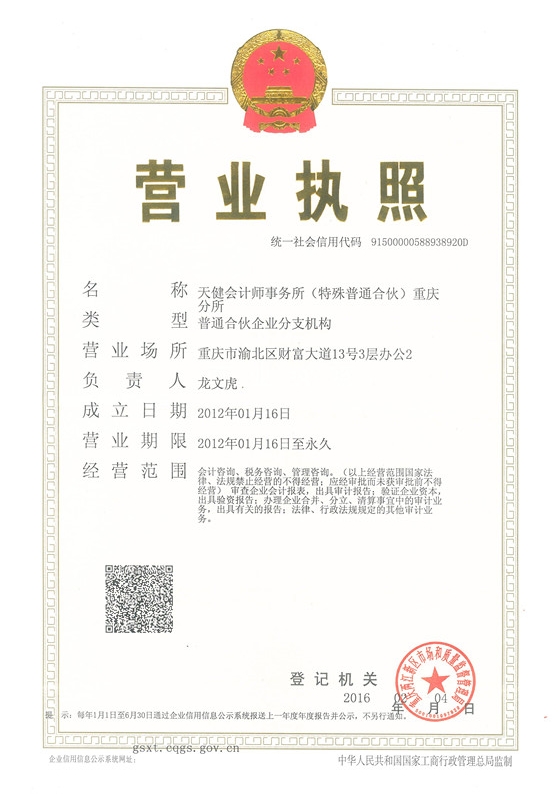 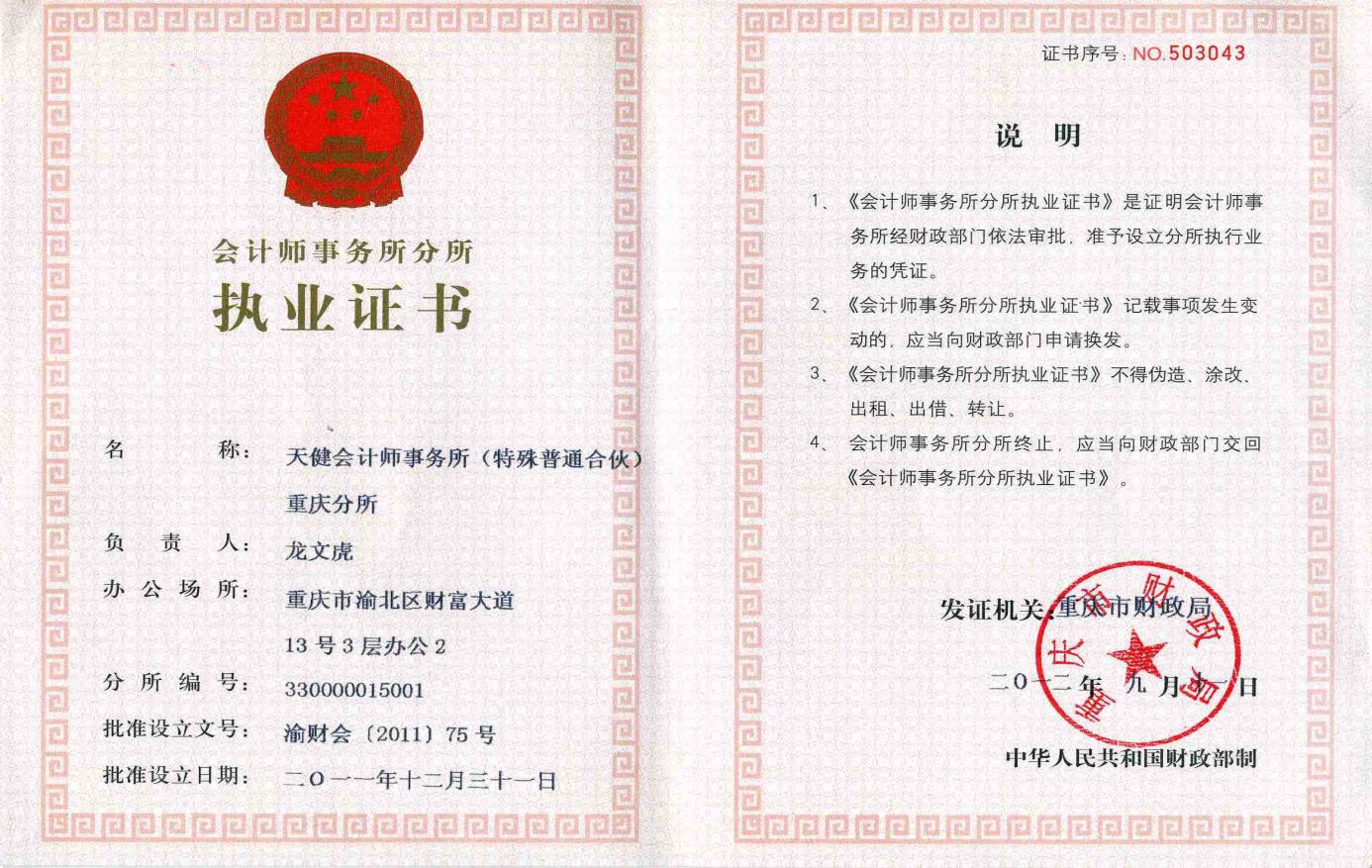 评价总分[90，100][80，90）[60，80）[0，60）评价等级优良中差指标内容抽查路灯数（盏）质量达标数（盏）百分比说明质量达标率969598.96%调查内容非常满意比较满意一般比较不满意非常不满意对路灯照明情况满意度60.00%40.00%0.00%0.00%0.00%调查内容非常大比较大一般无帮助路灯对夜间出行帮助满意度60.00%40.00%0.00%0.00%调查内容非常多比较多一般基本无异常对路灯出现异常情况满意度0.00%0.00%50.00%50.00%调查内容非常及时比较及时一般不及时不清楚对路灯出现异常情况是否及时进行维护满意度10.00%70.00%10.00%0.00%10.00%一级指标分值二级指标分值三级指标分值四级指标分值指标说明计分方式得分备注决策　15项目立项　5立项依据充分性2①项目立项是否符合国家法律法规、国民经济发展规划和相关政策；0.50项目立项是否符合法律法规、相关政策、发展规划以及部门职责，用以反映和考核项目立项依据情况。符合得0.5分；0.50决策　15项目立项　5立项依据充分性2②项目立项是否符合行业发展规划和政策要求；0.50项目立项是否符合法律法规、相关政策、发展规划以及部门职责，用以反映和考核项目立项依据情况。符合得0.5分；0.50决策　15项目立项　5立项依据充分性2③项目立项是否与部门职责范围相符，属于部门履职所需；0.50项目立项是否符合法律法规、相关政策、发展规划以及部门职责，用以反映和考核项目立项依据情况。相符得0.5分；0.50决策　15项目立项　5立项依据充分性2④项目是否属于公共财政支持范围，是否符合中央、地方事权支出责任划分原则；0.50项目立项是否符合法律法规、相关政策、发展规划以及部门职责，用以反映和考核项目立项依据情况。符合得0.5分；0.50决策　15项目立项　5立项依据充分性2⑤项目是否与相关部门同类项目或部门内部相关项目重复。0.50项目立项是否符合法律法规、相关政策、发展规划以及部门职责，用以反映和考核项目立项依据情况。不重复得0.5分；0.50决策　15项目立项　5立项程序规范性3①项目是否按照规定的程序申请设立；1.00项目申请、设立过程是否符合相关要求，用以反映和考核项目立项的规范情况。按照程序1分；1.00决策　15项目立项　5立项程序规范性3②审批文件、材料是否符合相关要求；1.00项目申请、设立过程是否符合相关要求，用以反映和考核项目立项的规范情况。符合要求1分；1.00决策　15项目立项　5立项程序规范性3③事前是否已经过必要的可行性研究、专家论证、风险评估、绩效评估、集体决策。1.00项目申请、设立过程是否符合相关要求，用以反映和考核项目立项的规范情况。有必要的决策1分；1.00决策　15绩效目标　5绩效目标合理性2①项目是否有绩效目标；0.50项目所设定的绩效目标是否依据充分，是否符合客观实际，用以反映和考核项目绩效目标与项目实施的相符情况。（如未设定预算绩效目标，也可考核其他工作任务目标）有绩效目标0.5分；0.50决策　15绩效目标　5绩效目标合理性2②项目绩效目标与实际工作内容是否具有相关性；0.50项目所设定的绩效目标是否依据充分，是否符合客观实际，用以反映和考核项目绩效目标与项目实施的相符情况。（如未设定预算绩效目标，也可考核其他工作任务目标）具有相关性0.5分；0.50决策　15绩效目标　5绩效目标合理性2③项目预期产出效益和效果是否符合正常的业绩水平；0.50项目所设定的绩效目标是否依据充分，是否符合客观实际，用以反映和考核项目绩效目标与项目实施的相符情况。（如未设定预算绩效目标，也可考核其他工作任务目标）符合正常水平0.5分；0.50决策　15绩效目标　5绩效目标合理性2④是否与预算确定的项目投资额或资金量相匹配。0.50项目所设定的绩效目标是否依据充分，是否符合客观实际，用以反映和考核项目绩效目标与项目实施的相符情况。（如未设定预算绩效目标，也可考核其他工作任务目标）相匹配0.5分；0.50决策　15绩效目标　5绩效指标明确性3①是否将项目绩效目标细化分解为具体的绩效指标；1.00依据绩效目标设定的绩效指标是否清晰、细化、可衡量等，用以反映和考核项目绩效目标的明细化情况。细化、具体1分；1.00决策　15绩效目标　5绩效指标明确性3②是否通过清晰、可衡量的指标值予以体现；1.00依据绩效目标设定的绩效指标是否清晰、细化、可衡量等，用以反映和考核项目绩效目标的明细化情况。有可衡量指标值1分；0.50存在部分绩效目标没有制定可衡量的指标值。如经济指标为经济可持续发展，环境效益指标为提高道路美观性。决策　15绩效目标　5绩效指标明确性3③是否与项目目标任务数或计划数相对应。1.00依据绩效目标设定的绩效指标是否清晰、细化、可衡量等，用以反映和考核项目绩效目标的明细化情况。相对应1分；1.00决策　15资金投入5预算编制科学性3①预算编制是否经过科学论证；0.50　项目预算编制是否经过科学论证、有明确标准，资金额度与年度目标是否相适应，用以反映和考核项目预算编制的科学性、合理性情况。有论证0.50分；0.00预算编制缺乏科学论证决策　15资金投入5预算编制科学性3②预算内容与项目内容是否匹配；0.50项目预算编制是否经过科学论证、有明确标准，资金额度与年度目标是否相适应，用以反映和考核项目预算编制的科学性、合理性情况。匹配0.50分；0.50决策　15资金投入5预算编制科学性3③预算额度测算依据是否充分，是否按照标准编制；1.00项目预算编制是否经过科学论证、有明确标准，资金额度与年度目标是否相适应，用以反映和考核项目预算编制的科学性、合理性情况。有依据、计算准确1分；0.00项目超预算，预算额度测算缺乏依据决策　15资金投入5预算编制科学性3④预算确定的项目投资额或资金量是否与工作任务相匹配。1.00项目预算编制是否经过科学论证、有明确标准，资金额度与年度目标是否相适应，用以反映和考核项目预算编制的科学性、合理性情况。相匹配1分；0.50工作任务大于预算确定的投资额决策　15资金投入5资金分配合理性2①预算资金分配依据是否充分；1.00项目预算资金分配是否有测算依据，与补助单位或地方实际是否相适应，用以反映和考核项目预算资金分配的科学性、合理性情况。分配依据充分1分；0.50预算资金分配依据不够充分决策　15资金投入5资金分配合理性2②资金分配额度是否合理，与项目单位或地方实际是否相适应。1.00项目预算资金分配是否有测算依据，与补助单位或地方实际是否相适应，用以反映和考核项目预算资金分配的科学性、合理性情况。分配合理1分；0.50资金分配额度不够合理，未见对路灯运行及维护资金使用的分配制度过程管理20资金管理10资金到位率2资金到位率=（实际到位资金/预算资金）×100%。2.00实际到位资金与预算资金的比率，用以反映和考核资金落实情况对项目实施的总体保障程度。资金到位率≤60%，得零分；60%<资金到位率<100%，得分=资金到位率*分值；资金到位率≥100%，满分；2.00过程管理20资金管理10预算执行率3预算执行率=（实际支出资金/实际到位资金）×100%。3.00项目预算资金是否按照计划执行，用以反映或考核项目预算执行情况。预算执行率≤92%，得零分；92%<预算执行率<100%，得分=预算执行率*分值；预算执行率≥100%，满分；3.00过程管理20资金管理10资金使用合规性5①是否符合国家财经法规和财务管理制度以及有关专项资金管理办法的规定；1.00项目资金使用是否符合相关的财务管理制度规定，用以反映和考核项目资金的规范运行情况。出现1例不符合扣0.5分，两例及以上，得零分；1.00过程管理20资金管理10资金使用合规性5②资金的拨付是否有完整的审批程序和手续；1.00项目资金使用是否符合相关的财务管理制度规定，用以反映和考核项目资金的规范运行情况。出现1例不完整扣0.5分，两例及以上，得零分；1.00过程管理20资金管理10资金使用合规性5③是否符合项目预算批复或合同规定的用途；1.00项目资金使用是否符合相关的财务管理制度规定，用以反映和考核项目资金的规范运行情况。符合得1分；1.00过程管理20资金管理10资金使用合规性5④是否存在截留、挤占、挪用、虚列支出等情况。2.00项目资金使用是否符合相关的财务管理制度规定，用以反映和考核项目资金的规范运行情况。出现1例不完整扣1分，两例及以上，得零分；0.00项目挤占其他科目项目资金41.26万元过程管理20组织实施10管理制度健全性5①是否已制定或具有相应的财务和业务管理制度；2.00项目实施单位的财务和业务管理制度是否健全，用以反映和考核财务和业务管理制度对项目顺利实施的保障情况。制定财务制度1分，制定业务制度1分；2.00过程管理20组织实施10管理制度健全性5②财务和业务管理制度是否合法、合规、完整。3.00项目实施单位的财务和业务管理制度是否健全，用以反映和考核财务和业务管理制度对项目顺利实施的保障情况。出现不合法、不合规，得零分，出现不完整扣完为止；3.00过程管理20组织实施10制度执行有效性5①是否遵守相关法律法规和相关管理规定；2.00项目实施是否符合相关管理规定，用以反映和考核相关管理制度的有效执行情况。出现1类不合规并已经处理扣1分，出现1类不合规并未处理扣2分。本项分数可占用制度有效性内所有分数5分，扣完为止。2.00过程管理20组织实施10制度执行有效性5②项目调整及支出调整手续是否完备；1.00项目实施是否符合相关管理规定，用以反映和考核相关管理制度的有效执行情况。手续完备得1分；1.00过程管理20组织实施10制度执行有效性5③项目合同书、验收报告、技术鉴定等资料是否齐全并及时归档；1.00项目实施是否符合相关管理规定，用以反映和考核相关管理制度的有效执行情况。档案齐全得1分；0.00未形成路灯运行及维护档案专卷过程管理20组织实施10制度执行有效性5④项目实施的人员条件、场地设备、信息支撑等是否落实到位。1.00项目实施是否符合相关管理规定，用以反映和考核相关管理制度的有效执行情况。专人负责得0.5分，专业的设备支撑0.5分；1.00产出30产出数量20实际完成率10实际完成率=（实际产出数/计划产出数）×100%。10.00项目实施的实际产出数与计划产出数的比率，用以反映和考核项目产出数量目标的实现程度。实际完成率≤60%，得零分；
60%<实际完成率<100%，得分=实际完成率*分值；
实际完成率≥100%，满分
（变化比率根据具体项目实际情况可调。）10.00产出30产出数量20实际完成率10实际完成率=（实际产出数/计划产出数）×100%。10.00项目实施的实际产出数与计划产出数的比率，用以反映和考核项目产出数量目标的实现程度。实际完成率≤60%，得零分；
60%<实际完成率<100%，得分=实际完成率*分值；
实际完成率≥100%，满分
（变化比率根据具体项目实际情况可调。）10.00产出30产出数量20实际完成率10实际完成率=（实际产出数/计划产出数）×100%。10.00项目实施的实际产出数与计划产出数的比率，用以反映和考核项目产出数量目标的实现程度。实际完成率≤60%，得零分；
60%<实际完成率<100%，得分=实际完成率*分值；
实际完成率≥100%，满分
（变化比率根据具体项目实际情况可调。）10.00产出30产出数量20质量达标率10质量达标率=（质量达标产出数/实际产出数）×100%。10.00项目完成的质量达标产出数与实际产出数的比率，用以反映和考核项目产出质量目标的实现程度。质量达标率≤60%，得零分；
60%<质量达标率<100%，得分=质量达标率*分值；
质量达标率≥100%，满分；9.90抽查3条街道96盏路灯，质量达标95盏，质量达标率98.96%产出30产出时效5完成及时性5完成及时率=[（计划完成天数-实际完成天数）/计划完成天数]×100%。5.00项目实际完成时间与计划完成时间的比较，用以反映和考核项目产出时效目标的实现程度。完成及时率≤-30%，得零分；-30%<完成及时率<0%，扣分=完成及时率*分值；完成及时率≥0%，满分；5.00产出30产出成本5成本节约率5成本节约率=[（计划成本-实际成本）/计划成本]×100%。5.00完成项目计划工作目标的实际节约成本与计划成本的比率，用以反映和考核项目的成本节约程度。成本节约率≤-10%，得零分；-10%<成本节约率<0%，扣分=成本节约率*分值；成本节约率≥0%，满分0.00项目成本节约率为-34.39%效益　35项目效益　25社会效益15为北碚区人民群众的出行安全提供有力的保障5.00项目实施所产生的社会效益。满意度为100%得满分；0<满意度比率<100%，扣分=满意度比率*分值5.00效益　35项目效益　25社会效益15促进北碚地方经济发展，有利于北碚区招商引资5.00项目实施所产生的社会效益。促进北碚地方经济发展，有利于北碚区招商引资得满分5.00效益　35项目效益　25社会效益15提高北碚地区城市形象及整体知名度知名度5.00项目实施所产生的社会效益。由于提高北碚地区城市形象及整体知名度知名度得满分5.00效益　35项目效益　25生态效益5项目实施对生态环境所带来的直接或间接影响情况5.00项目实施所产生的生态效益。是否存在对环境产生负面影响，存在负面直接影响得0分，存在负面间接影响得2分，存在正面影响得5分。5.00效益　35项目效益　25可持续性影响5项目后续运行及成效发挥的可持续影响情况5.00项目实施所产生的可持续性影响。是否存在各种政策影响、居民反对或负面舆论的情况，不可持续得0分，可持续但受到当年相关影响得2分，可持续但受到往年（3年内）相关影响得3分，可持续无负面影响得5分。5.00效益　35满意度10满意度10社会公众或服务对象对项目实施效果的满意程度。10.00社会公众或服务对象对项目实施效果的满意程度。满意度≤60%，得零分；60%<满意度<100%；得分=满意度*分值；多角度满意度以平均值为最终满意度9.50综合满意度95%。照明情况满意度100%，效果满意度100%，路灯异常满意度100%，及时维修满意度80%。合计100100100100.0087.90